	Genève, le 22 mai 2017Madame, Monsieur,1	J'ai l'honneur de vous informer qu'à sa réunion de février 2017, la Commission d'études 13 de l'UIT-T a convenu: 1.1	de créer, en application de la Résolution 92 (IMT-2020) de l'AMNT-16, une activité conjointe de coordination sur les IMT-2020 (JCA-IMT2020), dont le mandat est reproduit dans l'Annexe 1;1.2	que la JCA-IMT2020 fera rapport à la Commission d'études 13 de l'UIT-T.2	M. Scott Mansfield (Ericsson, Canada) a été désigné Président de la JCA-IMT2020, tandis que Mme Ying Cheng (China Unicom) a été désignée Vice-Présidente.3	La JCA-IMT2020 a pour objet de coordonner les travaux de normalisation de l'UIT-T sur les IMT-2020 axés sur les aspects non radioélectriques et de coordonner les communications avec les organisations de normalisation, consortiums et forums qui travaillent également sur des normes relatives aux IMT-2020.4	La JCA-IMT2020 est ouverte aux membres de l'UIT-T. Les experts invités ainsi que des représentants désignés d'organisations de normalisation et de forums intéressés peuvent également prendre part aux travaux.5	La première réunion de la JCA-IMT2020 se tiendra à Genève le 10 juillet 2017, de 11 heures à 13 heures, parallèlement aux réunions des Groupes du Rapporteur des Commissions d'études 11 et 13 de l'UIT-T.6	Conformément aux méthodes de travail de ce groupe, des outils de collaboration à distance seront utilisés pour cette réunion. Pour plus de détails, veuillez consulter la page d'accueil de la JCA-IMT2020.7	Une page web a été créée pour la nouvelle JCA, et peut être consultée à l'adresse: http://itu.int/en/ITU-T/jca/imt2020. Elle donne accès à un formulaire d'inscription en ligne ainsi qu'à des informations supplémentaires. Le projet d'ordre du jour de la première réunion est reproduit dans l'Annexe 2.Veuillez agréer, Madame, Monsieur, l'assurance de ma haute considération.Chaesub Lee
Directeur du Bureau de la normalisation 
des télécommunicationsAnnexes: 2ANNEXE 1
(de la Circulaire TSB 25)Activité conjointe de coordination sur les IMT-2020
Mandat1	Domaine de compétenceLa JCA-IMT2020 a pour objet de coordonner les travaux de normalisation de l'UIT-T sur les IMT-2020 axés sur les aspects non radioélectriques et de coordonner les communications avec les organisations de normalisation, consortiums et forums qui travaillent également sur des normes relatives aux IMT-2020.Le JCA mène ses activités conformément aux dispositions du § 2.2 de la Recommandation UIT-T A.1 et conformément aux instructions données dans la Résolution 92 (AMNT-16).2	Objectifs2.1	La JCA-IMT2020 veillera à la bonne coordination des travaux de normalisation de l'UIT-T sur les IMT-2020 axés sur les aspects non radioélectriques, menés par les commissions d'études concernées, en particulier la Commission d'études 2 sur la gestion du réseau, la Commission d'études 11 sur les protocoles et l'interopérabilité, la Commission d'études 12 sur la qualité de service, la Commission d'études 15 sur le transport et les liaisons de raccordement vers l'avant et vers l'arrière, et la Commission d'études 17 sur la sécurité.2.2	Si des problèmes de redondance des tâches ou de planification sont constatés, la JCA-IMT2020 en rendra compte à la Commission d'études 13 en tant que Commission d'études directrice chargée de coordonner toutes les activités liées aux IMT-2020 avec les autres Commissions d'études concernées.2.3	La JCA-IMT2020 étudiera et encouragera les possibilités de coopération sur les aspects non radioélectriques des IMT-2020, notamment avec les sous-groupes concernés (3GPP, BBF, ETSI, IEEE, IETF, MEF, NGMN, etc.) et la communauté du code source ouvert.2.4	La JCA-IMT2020 analysera les travaux menés par les organisations de normalisation, les consortiums et les forums afin de mener à bien sa fonction de coordination, et communiquera des informations sur ces travaux aux Commissions d'études concernées, qui les utiliseront pour planifier leurs travaux.2.5	Afin d'éviter toute redondance des tâches et de faciliter la coordination des travaux des commissions d'études, la JCA-IMT2020 fera office de point de contact au sein de l'UIT-T et avec d'autres organisations de normalisation, consortiums et forums qui travaillent sur des normes relatives aux IMT-2020.2.6	La JCA-IMT2020 tiendra à jour la feuille de route de la normalisation des IMT-2020, relative aux spécifications en cours d'élaboration et aux spécifications publiées par l'UIT, d'autres organisations de normalisation, des consortiums et des forums concernés.2.7	Le rôle de coordination interne de la JCA-IMT2020 sera assuré grâce à la participation aux travaux de la JCA-IMT2020 de représentants des commissions d'études concernées de l'UIT-T et d'autres groupes de l'UIT.2.8	Pour assurer son rôle de collaboration extérieure, la JCA-IMT2020 pourra inviter à participer à ses travaux des représentants d'autres organisations de normalisation, d'organisations régionales/nationales, de consortiums et de forums concernés.3	Appui administratifLe Bureau de la normalisation des télécommunications (TSB) de l'UIT-T fournira à la JCA-IMT2020 les services de secrétariat et les installations dont elle aura besoin.4	RéunionsPour ses travaux, la JCA-IMT2020 organisera des téléconférences ainsi que des réunions physiques qui auront lieu en principe en même temps que les réunions des commissions d'études participant aux travaux de la JCA-IMT2020, en particulier la CE 13. La tenue des réunions sera déterminée par la JCA-IMT2020 et sera annoncée aux participants au moyen de son système de diffusion de messages électroniques et publiée sur la page web de l'UIT-T consacrée à la JCA-IMT2020.5	Rattachement et rapports d'activitéLa JCA-IMT2020 rendra compte de ses activités aux réunions de la CE 13. Un résumé analytique sera envoyé à la CE 13 après chaque réunion de la JCA-IMT2020. Des rapports d'activité et des propositions seront envoyés aux Commissions d'études concernées en fonction des besoins, conformément au § 2.2.7 de la Recommandation UIT-T A.1.6	DuréeLe maintien ou non en activité de la JCA-IMT2020 doit être revu d'ici la fin 2020, ou la JCA-IMT2020 peut être dissoute conformément au § 2.2.10 de la Recommandation UIT-T A.1.
ANNEXE 2
(de la Circulaire TSB 25)Projet d'ordre du jour de la première réunion de la JCA sur les IMT-2020
(Genève, 10 juillet 2017)1)	Ouverture, accueil et objectifs de la réunion2)	Adoption de l'ordre du jour3)	Examen du mandat de la JCA-IMT2020 4)	Méthodes et outils de travail de l'activité conjointe de coordination pour mener à bien ses travaux5)	Documentation6)	Examen des efforts de normalisation déployés actuellement au sein des Commissions d'études de l'UIT-T, d'autres organisations de normalisation et de forums; et feuille de route de la normalisation des IMT-20207)	Questions nécessitant une coordination8)	Notes de liaison reçues9)	Désignation des représentants de commissions d'études, d'organisations de normalisation et de forums auprès de la JCA-IMT202010)	Prochaines étapes11)	Approbation des notes de liaison à envoyer12)	Réunion future13)	Divers14)	Clôture______________`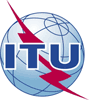 Union internationale des télécommunicationsBureau de la Normalisation des TélécommunicationsRéf.:Tél.:
Fax:
E-mail:Circulaire TSB 25CE 13/TK+41 22 730 5126
+41 22 730 5853
tsbjcaimt2020@itu.int–	Aux Administrations des Etats Membres de l'Union–	Aux Membres du Secteur UIT-T;–	Aux Associés de l'UIT-T;–	Aux établissements universitaires participant aux travaux de l'UIT;–	Aux participants aux travaux du Groupe FG IMT-2020–	Aux Administrations des Etats Membres de l'Union–	Aux Membres du Secteur UIT-T;–	Aux Associés de l'UIT-T;–	Aux établissements universitaires participant aux travaux de l'UIT;–	Aux participants aux travaux du Groupe FG IMT-2020Copie:–	Aux Présidents et Vice-Présidents des Commissions d'études de l'UIT-T;–	Au Directeur du Bureau de développement des télécommunications;–	Au Directeur du Bureau des radiocommunicationsCopie:–	Aux Présidents et Vice-Présidents des Commissions d'études de l'UIT-T;–	Au Directeur du Bureau de développement des télécommunications;–	Au Directeur du Bureau des radiocommunicationsObjet:Création de la nouvelle activité conjointe de coordination sur les IMT-2020 (JCA-IMT2020) et invitation à sa première réunion Création de la nouvelle activité conjointe de coordination sur les IMT-2020 (JCA-IMT2020) et invitation à sa première réunion 